Bonding: Naming Molecular (Covalent) CompoundsRules for Naming Molecular Compounds:Level 1: Alkali MetalsDirections: Give the name or the symbols for the following molecular compounds:1. carbon monoxide = ______________________2. nitrogen dioxide = _______________________3. boron trifluoride = _______________________4. carbon dioxide = _________________________5. silicon dibromide = _______________________	Checkpoint: Have teacher check level 1 before moving on to level 2.	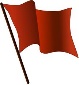 Level 2: Alkaline Earth MetalsDirections: Give the name or the symbols for the following molecular compounds:1. HF = ___________________________________2. CF4 = __________________________________3. PCl5 = _________________________________4. H20 = _________________________________5. SiO2 = _________________________________	Checkpoint: Have teacher check level 2 before moving on to level 3.	Level 3: Transition MetalsDirections: Give the name or the symbols for the following molecular compounds:1. H202 = ________________________________2. HBr = _________________________________3. PO3 = _________________________________4. phosphorous trichloride = _________________5. dinitrogen monoxide = ___________________	Checkpoint: Have teacher check level 3 before moving on to level 4.	Level 4: HalogensDirections: Give the name or the symbols for the following molecular compounds:1. sulfur hexachloride = _____________________2. BCl3 = _________________________________3. HI = __________________________________4. CH4 = _________________________________5. xenon tetrafluoride = ____________________	Checkpoint: Check level 4 answer key before moving on to level 5.	Level 5: Noble GasesDirections: Give the name or the symbols for the following molecular compounds:1. N2O3 = ______________________________2. selenium dichloride = ___________________3. AsO3 = _______________________________4. hydrogen trinitride = ____________________5. H2S = ________________________________	Checkpoint: Check level 5 answer key before declaring your victory!	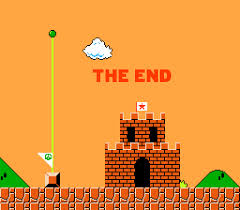 